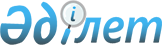 Об утверждении Правил определения стоимости социологических исследований по финансовой грамотности населенияПостановление Правления Агентства Республики Казахстан по регулированию и развитию финансового рынка от 14 марта 2022 года № 23. Зарегистрировано в Министерстве юстиции Республики Казахстан 24 марта 2022 года № 27192
      В соответствии с пунктом 5 статьи 34 Бюджетного кодекса Республики Казахстан Правление Агентства Республики Казахстан по регулированию и развитию финансового рынка ПОСТАНОВЛЯЕТ:
      1. Утвердить прилагаемые Правила определения стоимости социологических исследований по финансовой грамотности населения.
      2. Департаменту защиты прав потребителей финансовых услуг в установленном законодательством Республики Казахстан порядке обеспечить:
      1) совместно с Юридическим департаментом государственную регистрацию настоящего постановления в Министерстве юстиции Республики Казахстан;
      2) размещение настоящего постановления на официальном интернет-ресурсе Агентства Республики Казахстан по регулированию и развитию финансового рынка после его официального опубликования;
      3) в течение десяти рабочих дней после государственной регистрации настоящего постановления представление в Юридический департамент сведений об исполнении мероприятия, предусмотренного подпунктом 2) настоящего пункта.
      3. Контроль за исполнением настоящего постановления возложить на курирующего заместителя Председателя Агентства Республики Казахстан по регулированию и развитию финансового рынка.
      4. Настоящее постановление вводится в действие по истечении десяти календарных дней после дня его первого официального опубликования.
      "СОГЛАСОВАНО"Министерство финансовРеспублики Казахстан Правила определения стоимости социологических исследований по финансовой грамотности населения Глава 1. Общие положения
      1. Настоящие Правила определения стоимости социологических исследований по финансовой грамотности населения (далее – Правила) разработаны в соответствии с пунктом 5 статьи 34 Бюджетного кодекса Республики Казахстан и определяют порядок определения стоимости социологических исследований по финансовой грамотности населения. Глава 2. Порядок определения стоимости социологических исследований по финансовой грамотности населения
      2. При определении стоимости социологических исследований учитываются расходы, подтвержденные обосновывающими документами, которые указаны в расходах на предоставление услуг согласно приложению 1 к настоящим Правилам.
      3. Расходы определяются исходя из необходимых ресурсов для оказания услуг, к которым относятся затраты, непосредственно связанные с данными услугами.
      4. В стоимость услуг за счет средств республиканского бюджета не включаются расходы на премиальные выплаты, проведение мастер-классов, представительские расходы.
      5. При определении стоимости услуг на следующий плановый период учитывается влияние финансового рынка на обменные курсы валют, коэффициент инфляции и длительность срока исполнения договорных обязательств.
      6. Стоимость услуг определяется в соответствии с расчетом стоимости услуг согласно приложению 2 к настоящим Правилам. Расходы на предоставление услуг
      1. Расходы определяются исходя из необходимых ресурсов для проведения социологических исследований, к которым относятся следующие затраты:
      1) прямые расходы:
      расходы по оплате труда работников, непосредственно участвующих в предоставлении услуг;
      взносы работодателей (социальный налог, социальные отчисления в Государственный фонд социального страхования, отчисления работодателей в Фонд социального медицинского страхования);
      командировочные расходы;
      расходы по привлечению внешних экспертов;
      полиграфические расходы (тиражирование бланочной продукции: анкет, маршрутных листов, карточек, отчетов социологических исследований, переплет, подшивка и обработка документов), необходимые непосредственно для проведения социологических исследований;
      услуги по переводу;
      2) условно-постоянные расходы:
      транспортные услуги;
      налоги и другие обязательные платежи в бюджет.
      3) Расчет стоимости услуг
      1. Стоимость услуг рассчитывается по следующей формуле:
      С = ∑ОТ+УПР + ППР, где:
      ОТ – расходы по оплате труда работников, непосредственно участвующих в предоставлении услуг (по проведению социологических исследований);
      УПР – условно-постоянные расходы;
      ППР – прочие прямые расходы.
      2. Распределяемая часть стоимости услуг рассчитывается по следующей формуле:
      ∑ОТ+УПР = ТЗ * ЧС, где:
      ТЗ – трудозатраты в человеко-часах на одного работника, непосредственно участвующего в предоставлении услуг;
      ЧС – почасовая ставка работника, непосредственно участвующего в предоставлении услуг.
      3. Трудозатраты в человеко-часах на одного работника, непосредственно участвующего в предоставлении услуг рассчитываются по следующей формуле:
      ТЗ = Д * Ч * СРД, где:
      Д – количество дней исполнения;
      Ч – количество часов исполнения в день;
      СРД – среднемесячное число рабочих дней согласно балансу рабочего времени на соответствующий год.
      4. Почасовая ставка на одного работника, непосредственно участвующего в предоставлении услуг, рассчитывается по следующей формуле: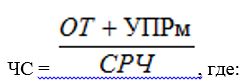 
      ОТ – расходы по оплате труда работников, непосредственно участвующих в предоставлении услуг;
      УПРМ – условно-постоянные расходы, приходящиеся на одного человека в месяц;
      CРЧ – среднемесячное количество рабочих часов согласно балансу рабочего времени на соответствующий год.
					© 2012. РГП на ПХВ «Институт законодательства и правовой информации Республики Казахстан» Министерства юстиции Республики Казахстан
				
      Председатель АгентстваРеспублики Казахстанпо регулированиюи развитию финансового рынка 

М. Абылкасымова
Утверждены постановлением
Правления Агентства
Республики Казахстан
по регулированию и развитию
финансового рынка
от 14 марта 2022 года № 23Приложение 1
к Правилам определения
стоимости социологических
исследований по финансовой
грамотности населенияПриложение 2
к Правилам определения
стоимости социологических
исследований по финансовой
грамотности населения